HAKEMLERE CEVAP DOSYASIÇalışma ID ve Başlığı:   Editöre Notunuz: Hakeme Notunuz: Hakeme Notunuz:Hakeme Notunuz: Sosyal Aktörler ve Deneyimler Dergisi (SADED)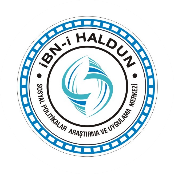 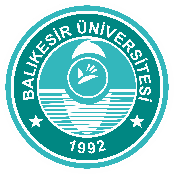 Journal of Social Actors and Experiencese-ISSN: 3023-6134Hakem 1Hakem 1Hakem Yorumu/ÖnerisiYazar(lar)ın Açıklaması Hakem 2Hakem 2Hakem Yorumu/ÖnerisiYazar(lar)ın AçıklamasıHakem 3 (Varsa)Hakem 3 (Varsa)Hakem Yorumu/ÖnerisiYazar(lar)ın Açıklaması 